МДОУ Д/С № 47Викторина для подготовительной к школе группы«Все обо всем»Ярославль-2018Автор : Тампио Светлана АлексеевнаДолжность и место работы: учитель-дефектолог  МДОУ «Детский сад № 47» г.ЯрославльОписание Предлагаю Вашему вниманию викторину (с ответами, ребусами и кроссвордами), вопросы которой помогут  педагогам как на занятиях, так и в проведении конкурсов,  интеллектуальных игр. Вопросы могут задаваться в начале занятия, в конце занятия. Вариантов проведения множество: это и соревнования между девочками и мальчиками, и работа в командах, и соревнования между группами одного возраста.Выявляются в конце победитель или победители.Вопросы объединены по темам: космос, знание родного города, грамота, математика и пр.Назначение: материал представлен для пополнения педагогической копилкиЦель: ознакомление с викториной «Все обо всем»Задачи:-развивать и концентрировать внимание детей;-развивать умение работать командами;-расширять кругозор, интеллект;-закреплять ранее полученные знания в игровой форме;-воспитывать интерес и любознательность.Уважаемые коллеги, буду рада, если  материалы викторины помогут Вам в работе! Желаю творческих успехов!!!                                Вопросы к викторине.                   1. Кроссворды   1.  Крупная птица (аист)   2. Исполнитель ролей в театре (актер)   3. Приятный запах (аромат)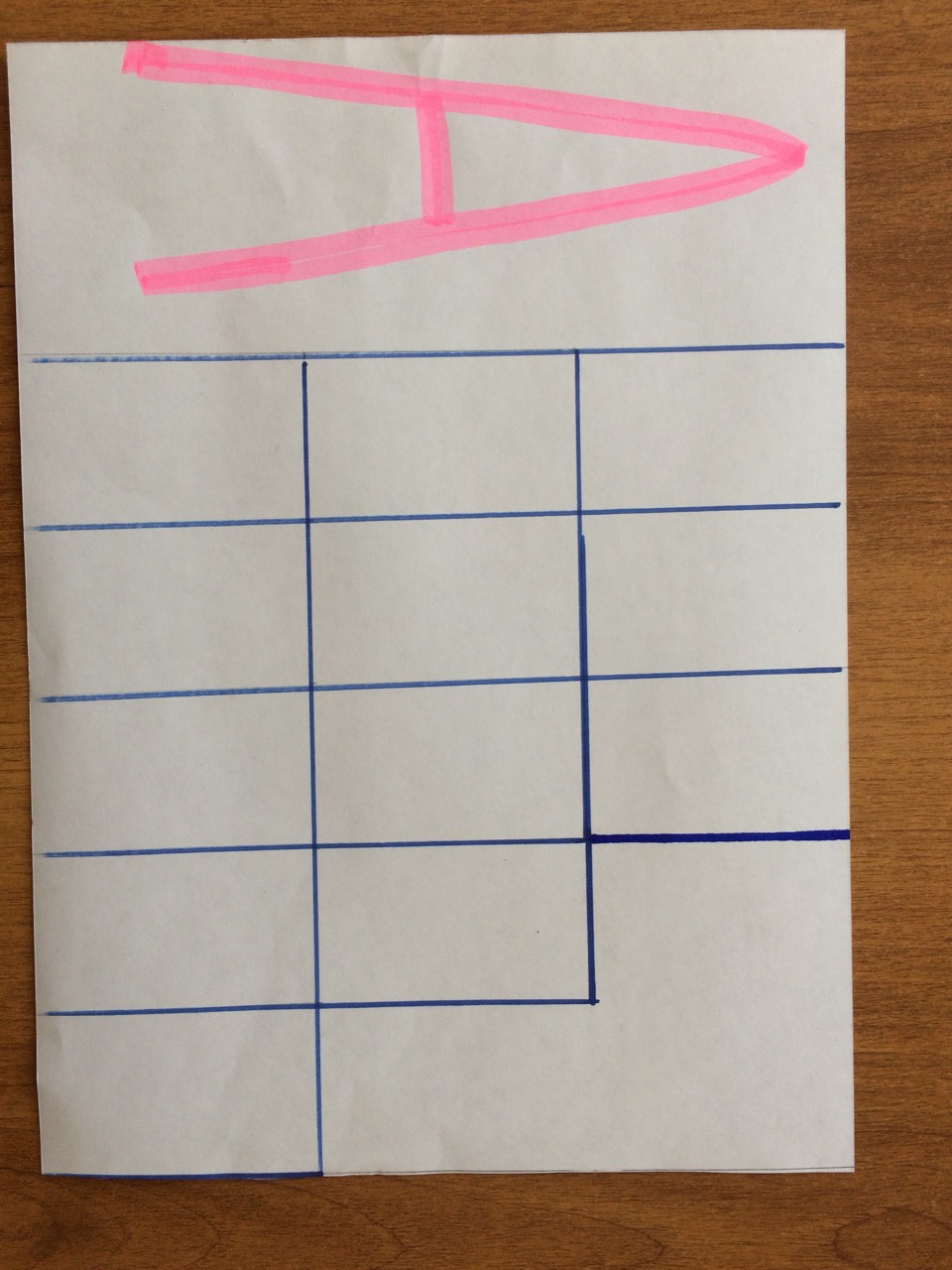 1.Садовый цветок(астра)2.Весь я кудрявый, даже завитком рога(баран)3.Зеленое огородное растение(салат)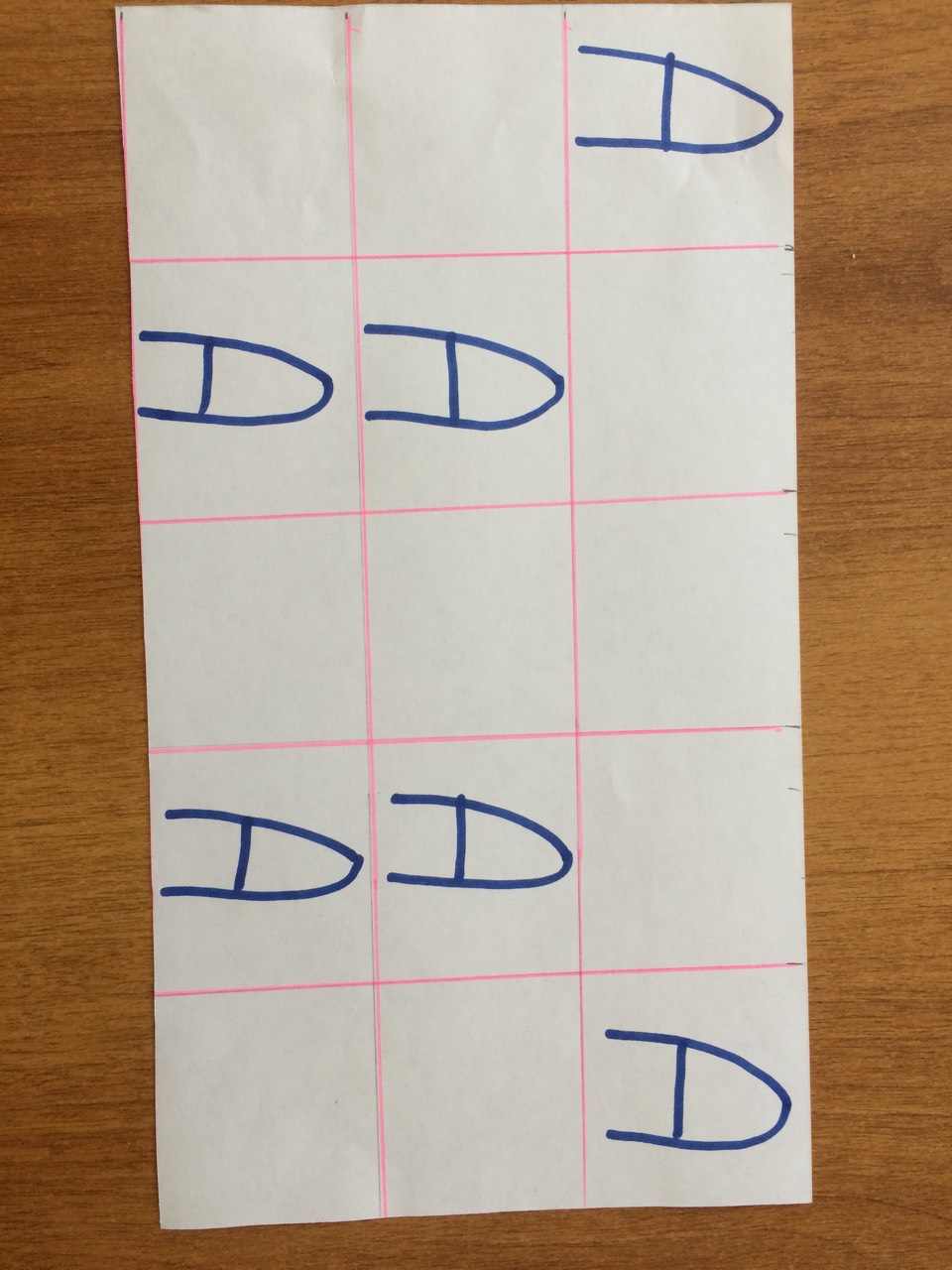  2. Найди лишнее словоБОК, БОЩ, БОБ, БОР.Ребусы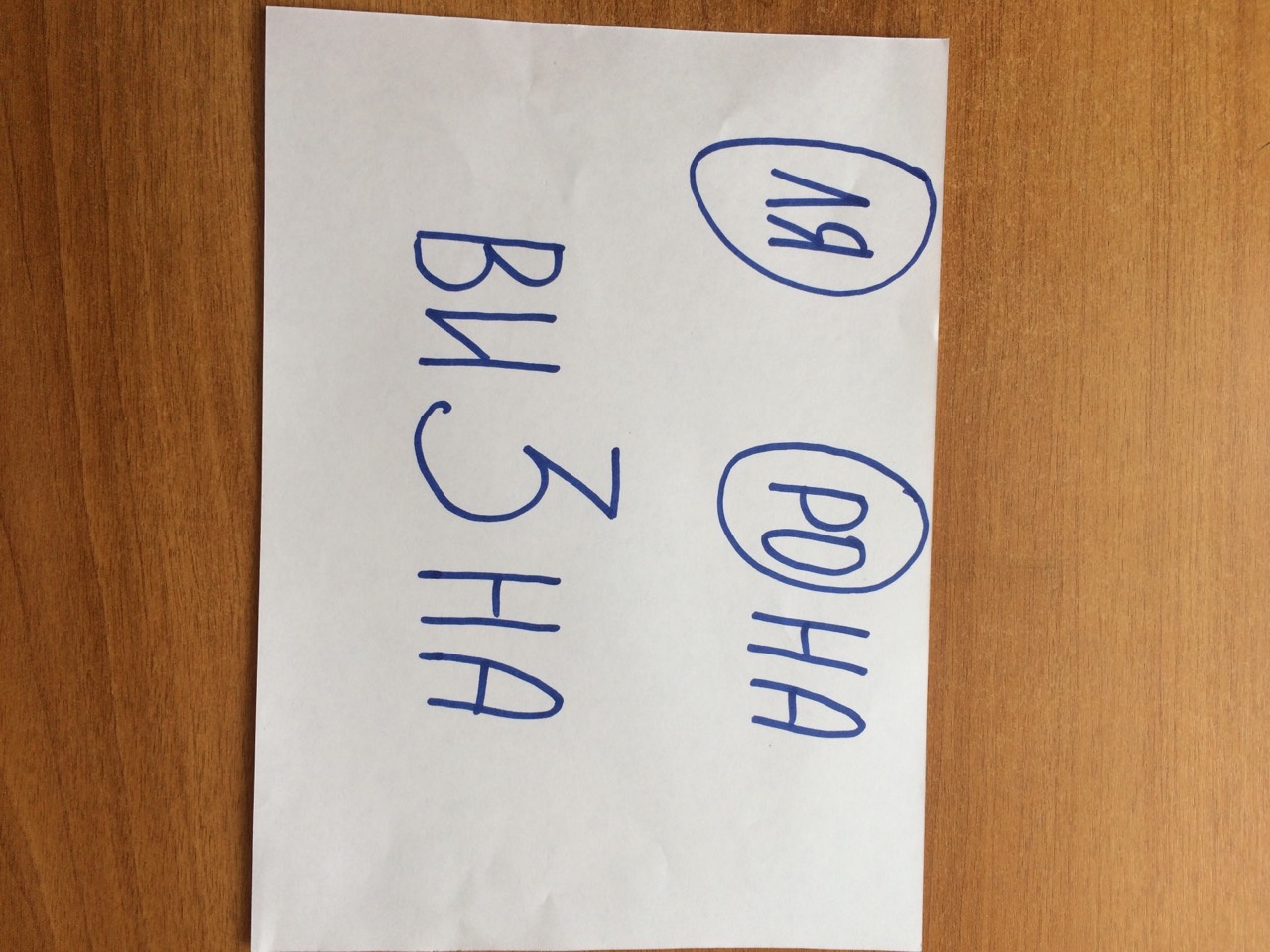 Ответы: воля, ворона, витрина.4.Найдите слова в слове ГРОЗА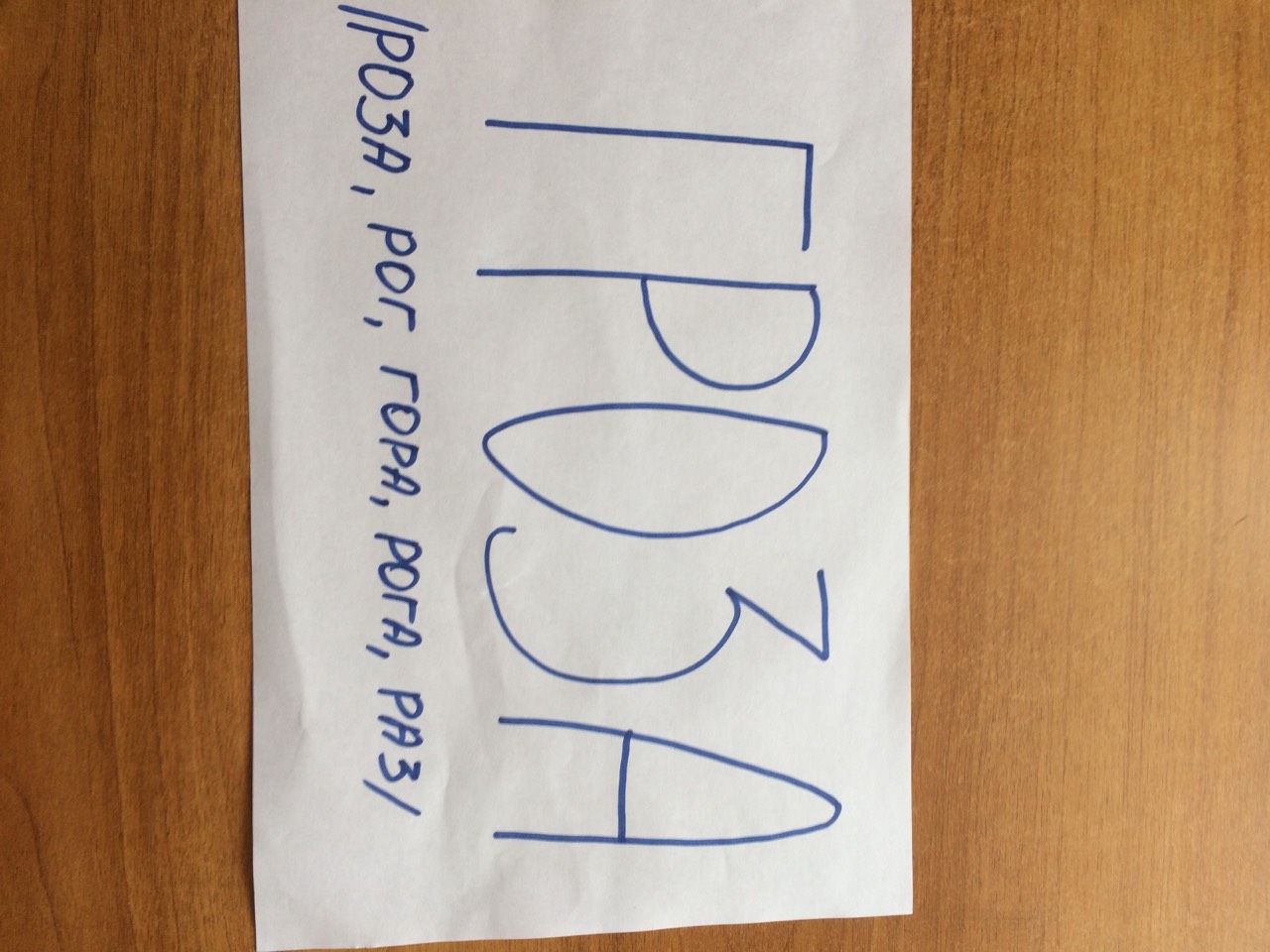 Младшая подгруппаСтаршая подгруппа1.Какие животные зимой впадают в спячку2.Кто изображен на гербе города Ярославля3.Кто изображен на гербе России4.Столица России5. Кто основал наш город6. Лодка, пароход, катер – какой это вид транспорта7. В каком месте можно перейти проезжую часть8. Что означает желтый сигнал светофора9. Спутник Земли10. Назовите обитателей Северного полюса11. Назовите обитателей жарких стран12. Какие условия необходимы растениям для жизни13. Назовите профессию только для мужчин14. Назовите профессию только для женщин15. Назовите месяцы по порядку16. Что показывают стрелки на часах (какая – что)17. Назовите дни недели по порядку18. Как называются приемы пищи в каждую часть суток19. Какие математические знаки вы знаете20. Чем отличается круг от шара1.Место встречи двух рек в Ярославле2.Что дарят друг другу на Новый год жители Японии 3.Профессия человека, который делает мебель из самой ценной породы дерева 4.Самая высокая башня Кремля5.Самый маленький континент на Земле6.Как называлось место, на котором Ярослав Мудрый основал наш город (медвежий угол)7.Модель Земли8.Назовите реки России9.Самый большой океан10.Самое медлительное животное Южной Америки11.Птица с хвостом в виде музыкального инструмента12.Назовите 3 причины, по которым происходит смена времен года13. Как называется линия, которая делит Землю на два полушария14.В каком полушарии мы живем15.Назовите месяцы, которые являются началом (концом) каждого времени года16. Что больше: половина или четверть часа17.Почему происходит смена частей суток18. Что такое число19. Что такое цифра20. Назовите 1, 2, 3 правила математики